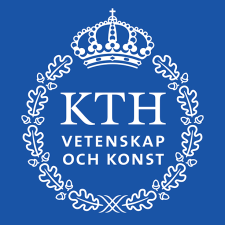 Apendix: Reporting of Secondary occupation including assessment
RespondentName:Personal reg number:
Secondary occupation

Employer (including organization number): Type of secondary occupation:Duration of the secondary occupation:Approximate amount in hours per calendar year:Are there financial transactions between the repored secondary occupation and KTH? 
YES               NO 
       I am aware that I am not allowed to use KTH resources for my secondary occupation if not an agreement of such sort is made. 
Other information:I hereby certify that the above information is complete and correct.........................................................................................................................Date/Signature